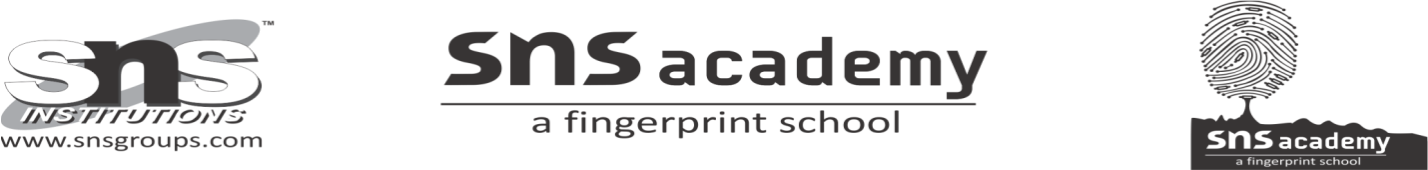 GRADE – 12                         ARTICLE WRITING                16.06.2020 Complete and send it in MS  by  today 6pm without fail.          Write an article from the following topics:“Role of counselling in choice of course”.“Promoting tourism is promoting ourselves” “How to ensure safe life in cities.”“Advertisements as a source of information.”